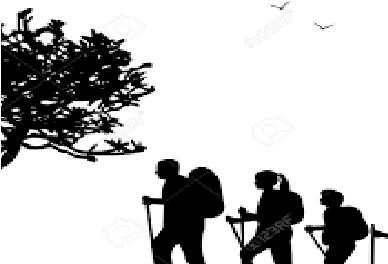 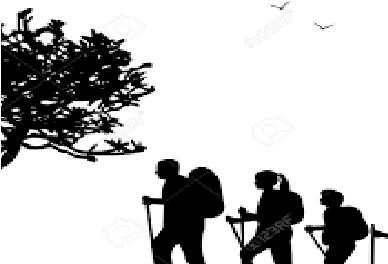 Geschäftsstelle: Bettina Brugger – Rathenaustraße 12 – 63322 Rödermark – Tel.: 06074 / 215 5412 – 0176 / 724 00946 Aufnahmeantrag Hiermit beantrage ich die Mitgliedschaft im  Club der WANDERFREUNDE RÖDERMARK e.V. Mit meinem Beitritt erkläre ich mich mit der Vereinssatzung vom 27.04.2018  einverstanden. Mit der Speicherung, Übermittlung und der Verarbeitung meiner personenbezogenen Daten für Vereinszwecke, gemäß den Bestimmungen des Datenschutzes, bin ich einverstanden. Ich habe jederzeit die Möglichkeit, Auskunft über meine Daten zu erhalten. Den Jahresbeitrag werde ich jederzeit termingerecht nachkommen. Jahresbeiträge:  Der Jahresbeitrag für das laufende Jahr wird jeweils bis Ende Januar fällig.  Die Mitgliedschaft kann entsprechend der Satzung jeweils zum Quartalsende unter Einhaltung einer Kündigungsfrist von 3 Monaten in schriftlicher Form erfolgen. Name:  	Vorname:  _______________________________________________________________________________________ Straße u. Nr.  	PLZ / Wohnort  _______________________________________________________________________________________ Geburtsdatum: 	Eintrittsdatum:  _________________________________________________________________________________________________ Telefon:  	Fax:  _______________________________________________________________________________________ Mobil:  	e-mail:  _______________________________________________________________________________________  Ort , Datum 	                                            Unterschrift □ Ordentliche Mitglieder 48,-- € □ Halbe Mitglieder   Passive Mitglieder / Fördermitglieder Wanderbeitrag: 24,-- €      zusätzlich 3,-- € pro Wanderung □ Gastwanderer Erwachsene  5,-- €      pro Wanderung □ Jugendliche bis 18 Jahren  2,-- €      pro Wanderung 